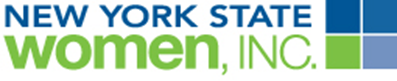 EC Teleconference MeetingSeptember 28, 2015Present: Renee Cerullo, Theresa Fazzolari, Linda Przepasniak, Mary Stelley, Debra CarlinPresident Cerullo called the meeting to order at 7:02pm.Recording Secretary Debra Carlin: Motion 15-58 made by Debra, seconded by Linda, to approve the minutes of the August 24, 2015 EC meeting as corrected. The motion carried.There are currently 527 members and 65 lapsed members. There are 79 new members since January 1, 2015.Linda gave an overview of happenings at Women’s Day at the FairEach member of the Membership committee will act as liaison to a Region and contact each chapter to assist with membership issues.Treasurer Mary Stelley: Some chapters have paid their liability insurance.Some PayPal fees are not being collected from online registrations.A phone meeting will be scheduled with the Finance Committee.The quarterly sales tax report has been submitted.President-Elect Theresa Fazzolari:The Leadership Directory is nearly complete.There was a Regional RD/ARD phone call on Thursday, September 3rd. There was interest in having Region meetings via phone. There will be info relative to PPD to be handed out at the October meeting.The future meetings committee for the next year will be Neale Steiniger, , Amy Kellogg, Colleen Tyll and Mary Stelley.Vice President Linda Przepasniak:Communicated with Advocacy Chair Joann Olbrich on the family leave action plan for this year and there is nothing yet on the state legislative agenda.Will send the strategic plan to region directors for their review. President Renee Cerullo:The October Fall Board currently has 43 members registered. Membership committee discussed the Professional Women of the Fingerlakes Chapter and their issues. Their website and dues payments are not in compliance. They will be informed of bylaws changes which will hopefully get them back on track.Sullivan County Chapter incorporation documents are ready to be sent to NYS and three have been completed.There will be information in the communicator regarding the incorporation process.The renaming of the NIKE was discussed.Motion 15-59 made by Linda, seconded by Theresa, to submit to the Board of Directors a recommendation from the Communications Committee for consideration, as a result of the contest to rename the NIKE, the following three names – WomenConnect, Focus, Spotlight. The motion carried.The Communicator deadline is the 15th of each month.The next NIKE deadline is November 10th.The next EC meetings will be at the October board meeting and 7:00pm on Monday, November 23rd.The meeting adjourned at 8:08pm.